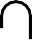 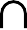 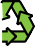 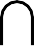 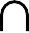 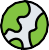 COMMUNITY BAG PROGRAM 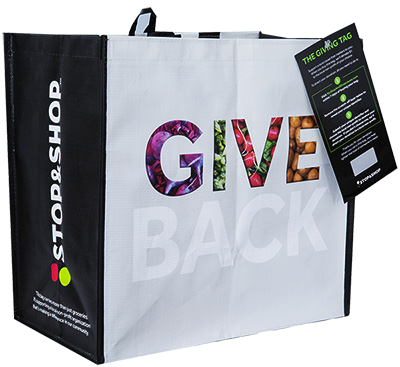 Thank Your Supporters Email & Social Post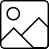 SUBJECT: Thank you! Stop & Shop Community Bag ProgramHello,Through the Stop & Shop Community Bag Program, we received $[money raised] in donations from bag sales in the month of [benefiting month]!We extend a HUGE thank you for your participation and support during our benefiting month of the Stop & Shop Community Bag Program. Whether you bought a bag or helped spread the word, we couldn’t have done this without you. The money generated will help us to [share what you’ll do with the donations]. Thank you again for making this a fun and successful experience for [name of the organization].But guess what? We’re not done! Anyone can continue to support [name of the organization] by visiting any Stop & Shop, purchasing the Community Bag and using the attached Giving Tag to send a $1 donation to us any time throughout the year!Share With Your FollowersThank you! We raised $[donation amount] through the Stop & Shop Community Bag Program! Guess what? You can still support us by visiting any Stop & Shop, purchasing the Community Bag and using the attached Giving Tag to send a $1 donation to us any time throughout the year.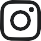 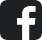 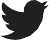 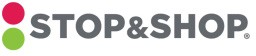 stopandshop.2givelocal.com